                  Acrobat Angles                  Name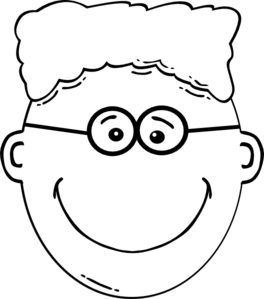 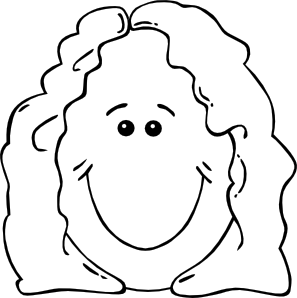 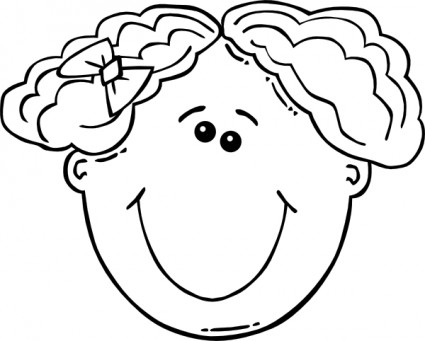 Draw your own